PROGRAMMA DI   LATINO   DELLA CLASSE  3 SEZ. H a. s.   2022/2023*comprensive delle ore di esercitazione, laboratorio e verificheDOCENTE: MARIARITA DANTINILibri di testo : G.B. Conte- E. Pianezzola, La bella scola, vol. 1- ed. Le MonnierN. Flocchini- P. Guidotti Bacci- A. Flocchini, Latina arbor, vol.1 e 2 , ed. SansoniBologna, li 4 giugno 2023FIRMA DEL DOCENTE                   MARIARITA DANTINIFIRMA DEI RAPPRESENTANTI DI CLASSE, COMPONENTE STUDENTIMartha GalassiMatteo Ussia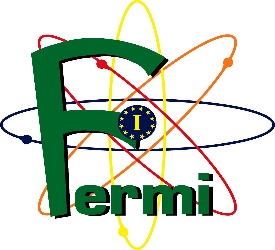 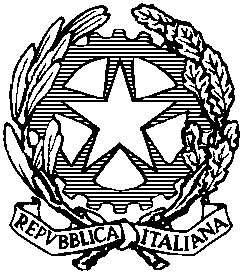 LICEO SCIENTIFICO STATALE  “E. FERMI”SEDE:  VIA  MAZZINI, 172/2° -  40139  BOLOGNATelefono: 051/4298511 - Fax: 051/392318 - Codice  fiscale: 80074870371  Sede  Associata: Via Nazionale Toscana, 1  -   40068 San Lazzaro di SavenaTelefono: 051/470141  -  Fax: 051/478966E-mail: fermi@liceofermibo.net                                       Web-site: www.liceofermibo.net1- Nucleo fondante: GRAMMATICA1- Nucleo fondante: GRAMMATICAArgomenti svolti  in relazione al nucleo sopraccitato *Ore dedicate ad ogni argomentoRipasso della morfologia e della sintassi del biennio. Ripasso del participio e dell’infinito Ripasso della sintassi del periodo : proposizioni narrative, causali, temporali, infinitive, Ripasso dei pronomi. Preparazione alla prova comune delle classi terzeGerundio e gerundivo. Proposizioni perifrastiche.Verbi semideponentiAblativo assoluto.I pronomi indefiniti.Proposizioni interrogative indiretteI diversi modi di tradurre le finali.14Sintassi dei casi. 4Sintassi del periodo.Proposizioni completive con ut/ne, ut/ut non. Dichiarative con quod 2Contestualizzazione dei testi tradotti: struttura, tematiche, retorica e stilistica10Elementi di  sintassi dei casi attraverso i testi tradotti d’autore                                          4 Elementi di  sintassi dei casi attraverso i testi tradotti d’autore                                          4 2- Nucleo fondante: L’ETA’ DI CESARE. LA PROSA2- Nucleo fondante: L’ETA’ DI CESARE. LA PROSAArgomenti svolti  in relazione al nucleo sopraccitato*Ore dedicate ad ogni argomentoCESARE. Vita e opere. Lingua e  stile. L’idea di clementia. L’imperialismo romano : confronto con Tacito. I Commentarii.Dal De bello gallico lettura , traduzione e analisi di:Gallia est omnis divisa (I,1);Il casus belli : la migrazione degli Elvezi (I, 10);Le ragioni di Roma : fermare Ariovisto (I, 33);L’invasione della Britannia (IV,20 ; XXI 1-8);La Britannia (V, 12-14);Cesare porta la guerra in Germania (IV, 16-17) in traduzione;Le meraviglie della Germania (VI, 25-27) in traduzione;Potere e funzione sociale dei Druidi (VI,13);Il pantheon dei Galli (VI,17);Il feroce Critognato (VII, 3-16)Verifica scritta20LA POESIA NELL’ETA’ DI CESAREArgomenti svolti  in relazione al nucleo sopraccitato*Ore dedicate ad ogni argomentoI poetae novi.CATULLO. Temi del LIBER. La poetica. Lingua e stileDal Liber traduzione e analisi di:Carme 1- Cui dono lepidum novum libellum;Carme 5- Vivamus mea Lesbia, atque amemus;Carme 51- Ille mi par esse deo videtur;Carme 72- Dicebas quondam...;Carme 85- Odi et amo;Carme 86- Quintia formosa est multis..;Carme 87- Nulla potest mulier…Carme 101- Multas per gentes.. Carme 109- Iucundum, mea vita, mihi proponis amorem;Raccordo Italiano- Latino . Catullo e FoscoloVerifica scritta124- Nucleo fondante: IL TEATRO A ROMA4- Nucleo fondante: IL TEATRO A ROMAArgomenti svolti  in relazione al nucleo sopraccitato*Ore dedicate ad ogni argomentoLa tragedia e la commedia in Grecia.Cenni alla Poetica di Aristotele.La tragedia e la commedia a Roma.2PLAUTO. Vita e opere. Lingua e stile. Contaminatio e nomi parlanti.Prologo dell’ Amphitruo e del Miles gloriosus in latino. L’argumentum e l’acrostico.Letture antologiche in Italiano tratte dall’ Amphitruo. Il dialogo tra Mercurio e Sosia in latinoVerifiche orali               8 